JapanJapanJapanJapanFebruary 2023February 2023February 2023February 2023MondayTuesdayWednesdayThursdayFridaySaturdaySunday123456789101112Foundation Day1314151617181920212223242526Emperor’s Birthday2728NOTES: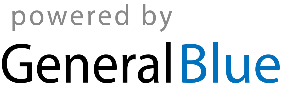 